Na zástup za dlouhodobé OČR přijmeme do našeho malého kolektivu kolegu/kolegyni na pozici:ASISTENTA PEDAGOGAna částečný úvazek. Nabízíme vstřícné klima, podporu v osobním rozvoji a zázemí malé mateřské školy.Pro více informací neváhejte kontaktovat Mgr. Veroniku Zíkovou, ředitelku MŠ na tel: 773 826 911V Záchlumí dne 	28.2.2024														Mgr. Veronika Zíková									ředitelka MŠ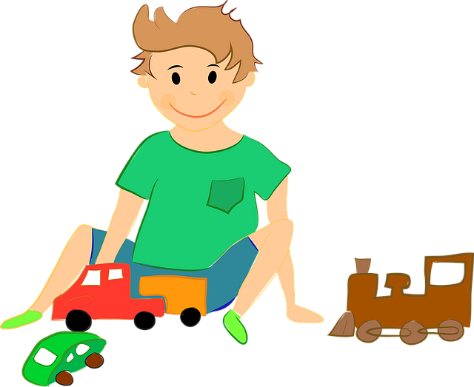 